PROTOKOLLSANTECKNING E6 – Projekteringsframställan för Badstrandsvägens förskolaPlaneringen för Badstrandsvägens förskola är långt framskriden och det är viktigt att vi kan påbörja byggnation av förskolan för att dels kunna lämna paviljongerna för Sjögårdens förskola men även för att långsiktigt kunna tillgodose behovet av förskoleplatser i området.Inte minst i pandemins kölvatten har vi dock lärt oss vikten av att i möjligaste mån förhindra smittspridning. Vid framtida byggnation bör ses över om planlösningar med gemensam entré för förskolans barn samt gemensamt kapprum för alla äldre barn respektive yngre barn är en lämplig utformning. Detta gäller även huruvida gemensamma ytor för hemvisterna i form av matsal eller torg är lämpliga.Ovan bör även tas ställning till ur verksamhetssynpunkt då många föräldrar och barn kommer befinna sig på samma yta vid hämtning och lämning.Vi anser att förskolor i möjligaste mån bör utformas med separat entré samt kapprum för varje hemvist.Barnperspektivet bör tas i beaktan före kostnads- samt personaleffektivitet.KristdemokraternaNiklas Arvidsson (KD)Helena Ishizaki (KD)Emanuel Mäkinen (KD)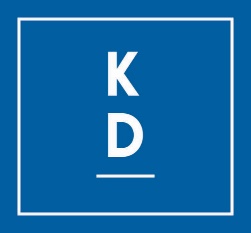 